Лекция 1. Основные понятия и законы химии.В конце лекции задания для закрепления.План:Основные понятия химии. Простые и сложные вещества. Аллотропия.Относительная атомная и молекулярная массы.3.Закон сохранения массы веществ (М.В.Ломоносов, 1748 г.; А.Лавуазье, 1789 г.)4. Закон постоянства состава впервые сформулировал Ж.Пруст (1808 г)5.Закон Авогадро ди Кваренья (1811 г.)6.Закон эквивалентов.7.Закон кратных отношений 8. Газовые законыСовременная химия -  одна из естественных наук и представляющая собой систему отдельных научных дисциплин: общей и неорганической, аналитической, органической, физической и коллоидной, геохимии, космохимии и т.д.Химия изучает материальный мир во всем многообразии форм его существования и превращений. 	Материя – это объективная реальность, существующая независимо от нашего сознания и данная нам в ощущениях.Известны две формы существования материи – вещество и поле.Вещество  - материальное образование, состоящее из элементарных частиц, имеющих собственную массу или массу покоя. К элементарным частицам с конечной массой покоя относятся электроны и позитроны (лептоны), протоны и нейтроны (нуклоны), промежуточные по массе между лептонами и нуклонами – мезоны,   гипероны и другие тяжелые частицы - барионы.Все вещества состоят из атомов, следовательно, из электронов, протонов и нейтронов. Химия изучает первую форму существования материи - вещество. Химия - это наука, изучающая свойства и превращения веществ, сопровождающиеся изменением состава и строения (наука о веществах и их превращениях).Вторая форма существования материи –  физическое поле – материальная среда, в которой осуществляется взаимодействие частиц, не является непосредственным объектом химии.       Специфика химической формы движения материи – изменение состава вещества. «Химию называют наукой о качественных изменениях тел, происходящих под влиянием изменения количественного состава» (Энгельс).Химия тесно связана с другими естественными науками – физикой, биологией, математикой, геологией.На границе между геологией и химией возникла геохимия, изучающая распространенность и миграцию химических элементов на Земле. На стыке химии, биологии и геологии возникла биогеохимия, изучающая геохимические процессы с участием живых организмов.Основатель научной химии М.В.Ломоносов говорил: «Химик без знания физики подобен человеку, который всего должен искать ощупом. И сии две науки так соединены между собою, что одна без другой в совершенстве быть не могут».Доказательство этому – процветание в наше время физической химии и химической физики.  Тесно  соприкасается химия с биологией. На уровне молекулярной биологии целиком и полностью оправдываются слова Энгельса о том, что биология – химия белка. Яркое доказательство взаимосвязи – зарождение и бурное развитие биохимии, бионеорганической химии, биоорганической химии и др.  Основные понятия химии даны в атомно-молекулярной теории, создателем  которой  является М.В. Ломоносов (1742г)  и он по праву считается основателем научной химии.Основные положения атомно-молекулярной теории:1.Все вещества состоят из молекул, атомов или ионов. Молекула – это наименьшая частица вещества, обладающая его химическими свойствами.2. Молекулы находятся в постоянном   хаотическом  движении, называемом тепловым и  с повышением температуры скорость движения молекул увеличивается.3. Молекулы различных веществ отличаются друг от друга массой, размерами, составом, строением и химическими свойствами.4.Молекулы простых веществ состоят из одинаковых атомов( Fe, Si, H2 , F2 , N2), молекулы сложных веществ – из различных атомов(CO2, C6H6, NaCI) . Простые вещества – гомосоединения, сложные – гетеросоединения в агрегатном состоянии устойчивом при стандартных условиях .Простые вещества- молекулы, состоят из атомов одного и того же элемента.Cложные вещества - молекулы, состоят из атомов различных химических элементов.Аллотропия – явление образования нескольких простых веществ одним элементом. Простые вещества, образованные одним и тем же элементом называются аллотропными видоизменениями (модификациями). Они могут отличаться составом молекул О2 – кислород, О3 – озон или структурой – алмаз, графит, карбин.5.Атомом называется наименьшая частица химического элемента. 	Химический элемент – совокупность атомов с одинаковым зарядом ядра и электронной оболочкой.В настоящее время известно около 120 элементов, из них   в природе существует 88, а остальные получены искусственным путем. Число существующих простых веществ около 400, больше числа элементов, что объясняется явлением аллотропии.6. Ионами называются заряженные частицы, состоящие из отдельных  атомов или групп химически связанных атомов, имеющих избыток или недостаток электронов. Для атомов элементов–металлов характерно образование положительно заряженных ионов т.е. катионов.Na0  –  1e-  =  Na+ Для атомов элементов-неметаллов характерно образование отрицательно заряженных ионов т.е. анионов.Cl0 + 1e- =  Cl- Атом – это электронейтральная частица, состоящая из положительно заряженного атомного ядра и отрицательно заряженных электронов (суммарный заряд которых равен нулю).  Единицей измерения количества вещества является Моль. Моль – это количество вещества, содержащее столько структурных единиц (молекул, атомов, ионов, электронов, эквивалентов и т.д.), сколько содержится атомов в  изотопа углерода 12С.Число атомов (NА)в  углерода (т.е. в 1 моль) легко определить, зная массу атома углерода – 1,993х10-                                          0,012 кг/мольNА  =  ————————    =  6,02 ∙ 10 23 моль-1                                         1,993 ∙ 10 -26 кг Эта величина называется постоянной Авогадро.Масса 1 моль вещества называется молярной массой (М) и она равна отношению массы этого вещества m к его количеству n.                                                    mM = ——    г/моль или кг/моль                                                    nЧисленное значение молярной массы (в г/моль) совпадает с относительной молекулярной, атомной или формульной массой данного вещества. Например,    масса                                относительная                         молярнаяН2                 —               2,0158                                2,0158 г/моль( NH4)2CO3    —               96,086                               96,086  г/моль	Относительная атомная и молекулярная массы. Массы атомов химических элементов чрезвычайно малы–от 1,674 ∙ 10-27 до 4,27 ∙ 10-25кг  m (H ) = 1,67 ∙ 10-m (O)  = 2,66 ∙ 10-m (C) = 1,993 ∙ 10-26 кгВ химии пользуются не их абсолютными значениями масс (mа), а относительными (Аr, где r означает «относительный» - от английского relative). Относительной  атомной массой химического элемента называется отношение массы его атома к 1/12 массы изотопа углерода – 12С.1/12 массы атома изотопа  принята за атомную единицу массы (а. е. м.).1а.е.м. = 1/12mа(С) = 1,993 ∙ 10-26/12 =1,667х10-27кгВ соответствии с этим:                                            ma(H)                1,674 ∙ 10-Ar (Н) = ————   =      ——————   = 1,0079                                           1/12ma(C)          1,667 ∙ 10-Относительная атомная масса – величина безразмерная.                                                    ma(O)           2,66 ∙ 10-26Аr (О) = —————  = ———— = 15,999                                                  1/12ma(C)        1,667 ∙ 10-27Относительная атомная масса показывает во сколько раз масса атома данного элемента больше 1/12 массы изотопа углерода. 12С. Например, относительная масса железа равна 56. Это означает, что атом железа 56Fе в 56 раз тяжелее 1/12 массы атома углерода.Относительная молекулярная масса (Mr) - безразмерная величина, показывающая, во сколько раз масса молекулы данного вещества больше 1/12 массы атома углерода 12C.Mг = mг / (1/12 mа(12C))mr - масса молекулы данного вещества;mа(12C) - масса атома углерода 12C.Mг = S Aг(э). Относительная молекулярная масса вещества равна сумме относительныхатомных масс всех элементов с учетом индексов.Абсолютная масса молекулы равна относительной молекулярной массе, умноженной на а.е.м.Относительная атомная масса – величина безразмерная.ma(O)           2,66 ∙ 10-26Аr (О) = —————  = ———— = 15,9991/12ma(C)        1,667 ∙ 10-27 Относительная атомная масса показывает во сколько раз масса атома данного элемента больше 1/12 массы изотопа углерода. 12С. Например, относительная масса железа равна 56. Это означает, что атом железа 56Fе в 56 раз тяжелее 1/12 массы атома углерода.Закон сохранения массы веществ (М.В.Ломоносов, 1748 г.; А.Лавуазье, 1789 г.)Масса всех веществ, вступивших в химическую реакцию, равна массе всех продуктов реакции.Атомно-молекулярное учение этот закон объясняет следующим образом: в результате химических реакций атомы не исчезают и не возникают, а происходит их перегруппировка (т.е. химическое превращение- это процесс разрыва одних связей между атомами и образование других, в результате чего из молекул исходных веществ получаются молекулы продуктовреакции). Поскольку число атомов до и после реакции остается неизменным, то их общая масса также изменяться не должна. Под массой понимали величину, характеризующую количество материи. Исходя из закона сохранения массы, можно составлять уравнения химических реакций ипо ним производить расчеты. Он является основой количественного химического анализа.Химическим уравнением (уравнением химической реакции) называют условную запись химической реакции с помощью химических формул, числовых коэффициентов и математических символов. Уравнение химической реакции даёт качественную и количественную информацию о химической реакции.Закон постоянства состава впервые сформулировал Ж.Пруст (1808 г)Все индивидуальные химические вещества имеют постоянный качественный и количественный состав и определенное химическое строение, независимо от способа получения.Из закона постоянства состава следует, что при образовании сложного вещества элементы соединяются друг с другом в определенных массовых соотношениях.Пример. CuS - сульфид меди. m(Cu) : m(S) = Ar(Cu) : Ar(S) = 64 : 32 = 2 : 1Чтобы получить сульфид меди (CuS) необходимо смешать порошки меди и серы в массовых отношениях 2 : 1.Если взятые количества исходных веществ не соответствуют их соотношению в химической формуле соединения, одно из них останется в избытке.Например, если взять 3 г меди и 1 г серы, то после реакции останется 1 г меди, который не вступил в химическую реакцию. Вещества немолекулярного строения не обладают строго постоянным составом.Их состав зависит от условий получения.Закон Авогадро ди Кваренья (1811 г.)В равных объемах различных газов при одинаковых условиях (температура, давление и т.д.) содержится одинаковое число молекул. (Закон справедлив только для газообразных веществ.)Следствия.1. Одно и то же число молекул различных газов при одинаковых условиях занимает одинаковые объемы.2. При нормальных условиях (0°C = 273°К , 1 атм = 101,3 кПа) 1 моль любого газа занимает объем 22,4 л.Закон эквивалентов.Закон был открыт немецким химиком Н. Рихтером и заключается в следующем: массы веществ, вступающих во взаимодействие (химическое), равны либо кратны массам их химических эквивалентов .Эквивалент – это условная либо реальная частица веществ, способная замещать, высвобождать, присоединять и т. д., которая равна 1-му иону водорода ионно-обменных либо кислотно-основных реакций; 1-му электрону окислительно-восстановительных реакций. По-другому, можно сказать, что моль эквивалентов (определенное количество вещества, содержащего столько же структурных элементов, сколько атомов углерода находится в 12 г. изотопа ¹²C) 1-го вещества вступает в реакцию с точно таким же молем эквивалентов, но уже другого вещества. Эквивалентная масса (МЭ) –масса 1 моль эквивалентов элемента (вещества), т.е. молярная (мольная) масса эквивалента элемента (вещества).Эквивалент и эквивалентную массу химического элемента или вещества можно рассчитать по формулам:а) для элемента и простого вещества ;  ,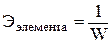 где W – валентность элемента;б) для сложного вещества ;  ,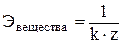 где k – число катионов (анионов) в молекуле;z – заряд катиона (аниона);в) для окислительно-восстановительных реакций ; 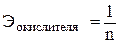  ; 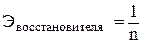 где n – число электронов, отданных или принятых молекулой (атомом, ионом)в окислительно-восстановительных реакциях.Например,  ,  ;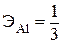 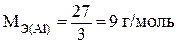  ,  32,67 г/моль ;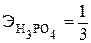 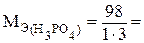  ,  26,67 г/моль.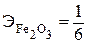 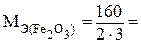 Эквиваленты элементов и их соединений могут быть переменными величинами, поэтому для правильного определения эквивалента вещества надо исходить из конкретной реакции, в которой участвует данное вещество.Например, рассмотрим две реакции, в которых участвует дихромат калия:K2Cr2O7 + Pb(CHCOO)2 = PbCr2O7↓ + 2 CHCOOK (1.1)K2Cr2O7 + 3 SO2 + H2SO4 = Cr2(SO4)3 + K2SO4 + H2O (1.2)Эквивалентные массы дихромата калия в этих реакциях различны. В обменной реакции (1.1) г/моль,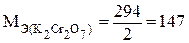 а в окислительно-восстановительной реакции (1.2)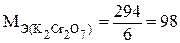 	Закон кратных отношений Был сформулирован английским химиком Д. Дальтоном в 1803 году. Его суть в том, что в ситуации, когда два  химических элемента создают несколько соединений (молекулярных), массовые доли любого из них соотносятся как целые числа. В процессе взаимодействия кислорода и азота получаются 5 оксидов. В возникающих молекулах на 1 г азота приходится следующее количество кислорода в граммах: 0,57, 1,14, 1,71, 2,28, 2,85. Они соотносятся в пропорциях: 2:1, 1:1, 2:3, 1:2, 2:5 (составы: N₂O, NO, N₂O₃, NO₂, N₂O)  Газовые законыПод парциальным давлением газа Рп понимают давление этого газа в предположении, что при температуре смеси в объёме, занимаемом смесью, находится только рассматриваемый газ. В соответствии с законом Дальтона, давление смеси идеальных газов равно сумме парциальных давлений этих газов:Р=.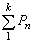          Для описания состояния идеального газа пользуются уравнением Менделеева-Клапейрона: РV=,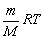 где: P – давление газа, Па; V – объём газа, м3; T – температура газа, К; m – масса газа, кг; M – мольная масса газа, кг/моль; R=8,31 Дж/(моль*К) – универсальная газовая постоянная.         Уравнением, объединяющим газовые законы Бойля-Мариотта и Гей-Люссака, является:,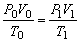 где: индекс «0» означает начальное состояние системы, например, при нормальных условиях; индекс «1» означает некоторое конечное состояние системы. Нормальными условиями (н.у.) считают Р0 =101,3кПа (нормальное атмосферное давление) и Т0=298К (25°С). Однако во многих случаях приходится использовать в качестве нормальной температуры не 298К, а 273К (0°С). Это обусловлено тем, что многие справочные данные, необходимые для расчётов, получены не при 298К, а именно при 273К.Плотность любого газа можно определить как:, кг/м3.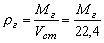  Где: Мг – мольная масса газа; Vст=22,4 л/моль – объём, занимаемый 1 молем любого газа при н.у. (стандартный объём).Плотность смеси газов определяется следующим образом:, кг/м3.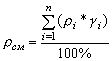 Где: ri – плотность итого газового компонента смеси, кг/м3; gi – объёмное содержание итого газового компонента смеси, %; n – количество газовых компонентов смеси.Например, плотность атмосферного воздуха при н.у. составляет 1,29 кг/м3.Плотность функционально зависит от температуры Т и давления Р:Выведем функциональную зависимость плотности от температуры и давления. Для этого запишем объединённое уравнение в форме:       .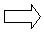 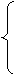 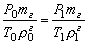 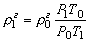 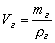          Аналогично плотности смеси газов рассчитывается мольная масса смеси газов:, г/моль.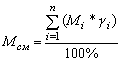 Где: Мi – мольная масса итого газового компонента смеси, г/моль; gi – объёмное содержание итого газового компонента смеси, %; n – количество газовых компонентов смеси.Например, мольная масса атмосферного воздуха при н.у. составляет около 29 г/моль.Задания для закрепления.Закончите определенияХимия – это ___________________________________________________________Вещество – это _______________________________________________________Атомы – мельчайшие химические _________________________________________Молекула –____________________________________________________________2. Вычислите относительную молекулярную массу (Мr) веществ:Озон (О3)_______________________________________________________________Угарный газ (СО)________________________________________________________Аммиак (NH3)____________________________________________________________Соляная кислота (НСI)____________________________________________________Глюкоза (С6 H12 O6 ) _________________________________________________________3. Решение задач с использованием молярного объема газов.Теоретическая часть.N  - число частиц,NA  - постоянная авогадро,n  - количество вещества (моль)M – молярная массаm – масса вещества, которая даётся по условию задачи или которую надо найти,V m – молярный объём газа (V m = 22,4 г/мл )V - объём газа, который даётся по условию задачи или который надо найти.Алгоритм №1Вычисление количества вещества по известному числу частиц этого вещества.Последовательность действий1. Записать формулу для нахождения количества частиц и из нее вывести формулу количества веществаN = n · NA    n = N /NA2. Подставить в формулу для нахождения количества вещества численные значения величин N и NAАлгоритм №2Вычисление массы вещества по известному количеству вещества.Последовательность действий1. Записать формулу для нахождения молярной массы вещества и из нее вывести формулу массы веществаM = m / n     m = M · n2. Вычислить молярную массу вещества3. Вычислить массу вещества по формулеАлгоритм №3Вычисление количества вещества по известной массе вещества.Последовательность действий1. Записать формулу для нахождения молярной массы вещества и из нее вывести формулу для вычисления количества веществаM = m / n ,   n = m / M2. Вычислить молярную массу вещества3. Вычислить количество вещества по формулеАлгоритм №4Вычисление числа частиц по известной массе вещества.Последовательность действий1. Записать формулы для нахождения числа частиц и молярной массы. Выведите формулу для нахождения числа частиц вещества.M = m / n ,  n = m / MN = n · NA ,  N = m / M · NA2. Вычислить молярную массу вещества.3. Вычислить число частиц по формуле.Алгоритм №5Вычисление массы вещества по известному числу частиц.Последовательность действий1. Записать формулы для нахождения числа частиц и молярной массы. Выведите формулу для нахождения числа частиц вещества.N = n · NA  ,  n = N / NAM = m / n ,  m = M · n m = M · N / NAm = M · N / NA2. Вычислить молярную массу вещества.3. Вычислить массу вещества по формуле.Практическая частьЗадача № 1Какова молярная масса водорода?Задача № 2Сколько молекул водорода содержится в 1моль водорода. Задача № 3Какой объем займут при нормальных условиях 3г водорода?    Задача № 4Сколько будут весить 12 * 1020  молекул водорода, 12 * 1023  молекул,12 * 1026  молекул?                      Задача № 5Какой объем займут 12 * 1020 молекул водорода, 12 * 1023  молекул,12 * 1026  молекул?  4. Расчеты по химическим уравнения.По уравнению химической реакции можно узнать:количество реагирующих веществ и продуктов реакции  (число моль определяем по коэффициентам)массы реагентов и продуктов реакции объёмы, но только для газообразных продуктов реакции Алгоритм решения задач пропорцией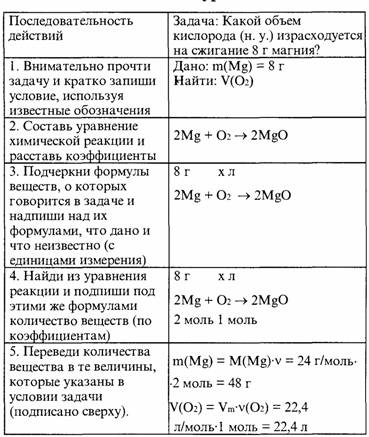 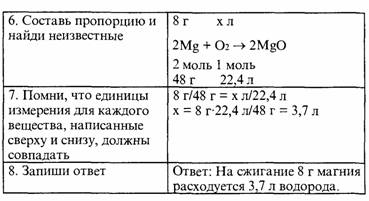 2Mg   +            O2 =              2MgO2∙24г/моль     32 г/моль     2∙40 г/моль  48 г/моль   +  32 г/моль  =80 г/моль 2 атома          1 молекула    2 молекулы2∙6∙1023           6∙1023               2∙6∙1023   12∙1023            6∙1023               12∙1023   2 моль           1моль              2 моль                    22, 4л/мольЗадача № 1.Сожгли в избытке кислорода 19,6 г CO.  Рассчитайте массы: прореагировавшего кислорода и  образовавшегося   в   реакции   оксида   углерода (IV).Уравнение реакции для задачи  2СО + О2 = 2СО2 Задача № 2.  При нагревании перманганата  калия KMnO4  образуется диоксид марганца, MnO2,  манганат калия K2MnO4и кислород O2. Рассчитайте массы продуктов реакции,  если масса  перманганата калия равна 15,8  г.Уравнение реакции для задачи  2 KMnO4 = K2MnO4 + MnO2 + O2